MegrendelőAlulírott megrendelem a Kisgyermeknevelő című szakmai kiadványt ……………………példányban.A kiadvány ára:Egyesületi tagoknak: 	500 Ft/db (Bruttó)Magánszemélyeknek: 	1000 Ft/db (Bruttó)Befizetés módja: postai utón a fenti címreátutalással MAGYAR BÖLCSŐDÉK EGYESÜLETE számlaszáma: OTP 11745011-20403137készpénzzelSzámlát igényel: 	igen			nem 	(kérjük, húzza alá a megfelelőt)Megrendelő neve: ……………………………………………………………………………………….Megrendelő címe: ……………………………………………………………………………………….Számlán szereplő név és cím: ………………………………………………………………………………………………………………………………………………………………………………………………………………………………………………………………………………………………………………………………………A kiadvány megrendelésével a Magyar Bölcsődék Egyesületét támogatom. Dátum: …………………………						…………………………………………….aláírás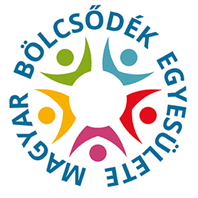 MAGYAR BÖLCSŐDÉK EGYESÜLETEBölcsődei Módszertani Szervezet1119 Budapest, Tétényi út 46-48.Tel.: 06- 20/232 9205e-mail: acsaikati@t-online.humbemodszertana@gmail.comwww.magyarbolcsodek.hu